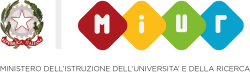 ISTITUTO OMNICOMPRENSIVO R. LAPORTA05015 Fabro (TR)  Piazzale F. Parri, 3  Tel. 0763/832044-839175Cod. Mecc. TRIC815008 – E- Mail tric815008@istruzione.it  C.F. 90009750556E Mail cert. tric815008@pec.istruzione.itSito web: www.istfabro.edu.itAi genitori degli studenti dell’IPAA di FabroOGGETTO: Indicazioni sul proseguimento dell’attività didattica per gli studenti dell’IPAA di Fabro.Si comunica che, a partire da lunedì 26 Ottobre 2020, l’attività didattica per gli studenti delle classi I, II e III dell’IPAA “B.Marchino“ di Fabro verrà ripresa alternando giornate di didattica a distanza e in presenza secondo calendario allegato che verrà pubblicato sul sito internet dell’I.O. R.Laporta di Fabro: http://www.istfabro.edu.it/ e sul registro elettronico.Al fine di garantire la salute e la sicurezza degli alunni e di tutto il personale, si precisa che le lezioni in presenza saranno organizzate, nei giorni successivi, secondo rotazione che dipenderà dalla presenza del personale docente a seguito dell’esito negativo del tampone.L’orario scolastico verrà stabilito cercando di superare le difficoltà derivate dall’attuale stato di emergenza, pertanto tutti gli studenti sono invitati a visionare costantemente il sito per eventuali aggiornamenti anche sulla base delle indicazioni che saranno trasmesse dagli organi istituzionali.Si precisa inoltre che, per gli studenti della classe V, il rientro in classe rimane subordinato e potrà avvenire, come da comunicazione precedente, solo successivamente all’esito negativo dei tamponi. Distinti saluti.          IL DIRIGENTE SCOLASTICO	Dott.ssa Cristina MARAVALLE 	Firma autografa sostituita a mezzo stampa,	ai sensi dell’art. 3, comma 2 del D.Lgs. n. 39/1993